POLITIQUE ET DEMARCHE RSELa politique de Responsabilité́ Sociale, Sociétale et Environnementale de DECACHIMIE a pour ambition de proposer un cadre de travail attractif à ses collaborateurs et de participer au développement d’une offre éco-responsable en appuyant les démarches RSE de ses clients et favorisant la prise en compte de la RSE par ses fournisseurs et sous-traitants. Elle s’appuie sur des engagements et des valeurs portées par l’ensemble des collaborateurs, actionnaires et partagés avec nos parties prenantes. Ces valeurs sont : -  Respect des parties prenantes -  Equité -  Intégrité́ -  Satisfaction clients Elle est la contribution de notre entreprise au développement durable selon le référentiel le plus reconnu au niveau international, l’ISO 26000, qui fixe les lignes directrices pour le déploiement d’une démarche de RSE au sein d’une organisation. DECA CHIMIE s’engage dans la mesure de ses capacités à : 1 Agir pour la santé et le bien-être au travail de ses collaborateurs 2 Promouvoir un management basé sur l’autonomie et la confiance 3 Faciliter l’insertion professionnelle des jeunes 4 Favoriser l’évolution et la promotion des collaborateurs Développer progressivement des activités de distribution responsables, ainsi à : 5 Œuvrer pour développer l’offre de produits éco-responsables 6 Augmenter la part de sourcing en Europe ou à faible impact écologique 7 Arbitrer systématiquement afin de limiter l’impact environnemental de l’activité́ : transport, stockage 8 Informer et orienter ses clients vers les solutions les plus durable A être un partenaire de confiance, ainsi à : 9 Renforcer l’éthique dans les affaires 10 S’impliquer dans les réseaux et l’économie locale 11 Développer les échanges sur la RSE avec les fournisseurs et sous-traitants Et à Développer des actions locale, engagée et solidaire, ainsi à : 12 Soutenir l’action d’associations DECA CHIMIE se mobilise dans ses pratiques quotidiennes et dans sa gestion commerciale pour l’environnement et le climat afin de : 13 Réduire les émissions de gaz à effet de serre notamment ceux liés au transport14 Limiter la consommation des ressources (consommables, énergie)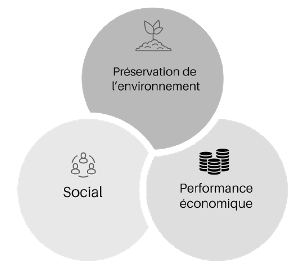 15 Limiter et valoriser les déchets Cette démarche est reconnue et se situe au cœur de la stratégie de l’entreprise. Animée par son Président et pilotée par des indicateurs de progression, la performance RSE et les principaux enjeux sont présentés et analysés lors des revues de Direction de l’entreprise, intégrés dans la stratégie et le système qualité́ et partagés avec les collaborateurs et les parties prenantes. 